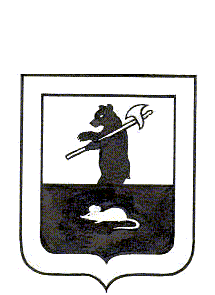 АДМИНИСТРАЦИЯ ГОРОДСКОГО ПОСЕЛЕНИЯ МЫШКИНПОСТАНОВЛЕНИЕг. Мышкин29.07.2019						                            	                           № 179О внесении изменений в постановлениеАдминистрации городского поселения Мышкин от 12.10.2018	№ 287«Об утверждении Комиссии по проведениюинвентаризации соответствия информационныхи рекламных конструкций Методическимрекомендациям, утвержденных приказом Министерства строительства и жилищно-коммунального хозяйстваРоссийской Федерацииот 13.04.2017 № 711/пр  и Порядка ее работы»     В соответствии с  Федеральными законами от 06.10.2003 № 131-ФЗ «Об общих принципах организации местного самоуправления в Российской Федерации», от 13.03.2006 № 38-ФЗ "О рекламе", в соответствии с Методическими рекомендациями, утвержденными  приказом Министерства строительства и жилищно-коммунального хозяйства Российской Федерации от 13.04.2017 № 711-пр, в целях реализации п. 2.2 Протокола Министерства строительства и жилищно-коммунального хозяйства Российской Федерации от 13.06.2017  № 410-ПРМ-АЧ по вопросу реализации мероприятий приоритетного проекта «Формирование комфортной городской среды»,  ПОСТАНОВЛЯЕТ:       1. Внести изменения в постановление Администрации городского поселения Мышкин от 12.10.2018  № 287 «Об утверждении Комиссии по проведению инвентаризации соответствия информационных и рекламных конструкций Методическим рекомендациям, утвержденных приказом Министерства строительства и жилищно-коммунального хозяйства Российской Федерации от 13.04.2017 № 711/пр  и Порядка ее работы», изложив  Приложение № 1 в новой редакции (прилагается).      2. Контроль за исполнением настоящего постановления оставляю за собой.      3. Настоящее постановление разместить  на официальном сайте Администрации городского поселения Мышкин в информационно-телекоммуникационной  сети «Интернет».      4. Настоящее постановление вступает в силу после его официального опубликования.Глава городского поселения Мышкин                                                                                                      Е.В.ПетровПриложение 1 к постановлению Администрации городского                                                              поселения Мышкин                                                                              от 29.07.2019 № 179Состав
комиссии, по проведению инвентаризации соответствия информационных и рекламных конструкций Методическим рекомендациям, утвержденных  приказом Министерства строительства и жилищно-коммунального хозяйства Российской Федерации от 13.04.2017  № 711/прПредседатель комиссии: Боброва Э.С. - начальник организационно-правового отдела Администрации городского поселения Мышкин.Заместитель председателя:Луцеева Л.А. - ведущий специалист организационно – правового отдела Администрации городского поселения Мышкин.Секретарь комиссии: Федорова Е.А.- ведущий специалист МУ «Управление городского хозяйства».Члены комиссии: Прошина А.В. - ведущий специалист МУ «Управление городского хозяйства».Забелина И.Н. – Председатель Комитета по управлению имуществом и градостроительству администрации Мышкинского муниципального района (по согласованию).